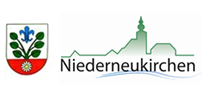 Ansuchen um Gewährungeines nicht rückzahlbaren ZuschussesFür eine Regenwasserzisterne/Regenwassernutzanlage:VerwendungSpeichertank (Anzeigepflicht mit Bauamt abklären!)FörderungswerberIch (Wir) erkläre(n), dass ich (wir) die Angaben nach bestem Wissen richtig und vollständig gemacht habe(n). Ich (Wir) nehme(n) zur Kenntnis, dass unwahre Angaben zur gerichtlichen Verfolgung weitergeleitet werden.Niederneukirchen, am: ______________           Unterschrift: _____________________________________________________________ErledigungsvermerkDaten wurden lt. Förderrichtlinie geprüft und bestätigt		Ja		NeinDer Zuschuss der Gemeinde Niederneukirchen beträgt 30% der Investitionskosten, höchstens aber 1.000,00€. Die Jahresdeckelung beträgt 7.500,00, das heißt der Förderungsbetrag ist abhängig von der Anzahl der Anträge und kann erst zum Jahresende ausbezahlt werden.Kann gewährt werdenZur Überweisung frei gegeben				                       Ja	        Nein_________________________________                                                                                                    ___________________________________Datum, Unterschrift des Sachbearbeiters				                                    Genehmigungsvermerk des BürgermeistersInformationen über den Datenschutz finden Sie unterwww.niederneukirchen.at im Bereich Datenschutz.RegenwassereinleitungSpeicherMit hydraulischer Einbindung in die Hauswasserverteilung (zusätzlicher Wasserzähler für Ablauf in Kanal)GartenbewässerungÜberlaufeinrichtungGröße:OberirdischUnterirdischMaterial:Familien- und Vorname, akad. Grad:Straße, Hausnummer:PLZ, Gemeinde:Anzahl der Personen in einem Haushalt:BIC:IBAN:Adresse des Bauvorhabens: